STUDI FENOMENOLOGI KOMUNITAS HIJABERS DI KOTA BANDUNGA PHENOMENOLOGICAL STUDY OF ”HIJABERS COMMUNITIES” IN BANDUNGOleh :ANI MARYANINRP. 092050073SKRIPSIUntuk Memperoleh Gelar Sarjana Pada Program Studi Ilmu KomunikasiFakultas Ilmu Sosial dan Ilmu Politik Universitas Pasundan 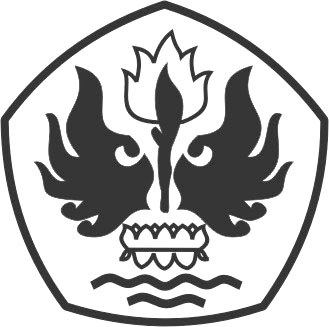 JURUSAN ILMU KOMUNIKASIFAKULTAS ILMU SOSIAL DAN ILMU POLITIKUNIVERSITAS PASUNDAN BANDUNG2016